The Cavendish High AcademyPOSITIVE BEHAVIOUR SUPPORT POLICY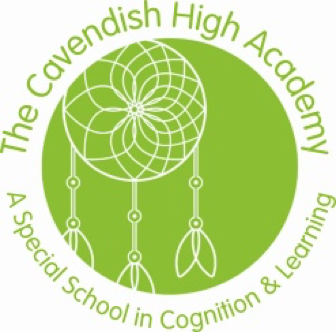 September 2022(Revised January 2023) CHESHIRE SPECIAL SCHOOLS’ CONSORTIUMPOSITIVE BEHAVIOUR SUPPORT POLICYA consortium of 11 Cheshire special schools has developed this policy: Brookfields, The Cavendish High Academy, Dee Banks, Dorin Park, Greenbank, Hebden Green, Hinderton, Rosebank, Russett, Park Lane and Springfield.  PURPOSEThis document is in line with The Cavendish High Academy’s policy and embraces the ethos set out in the school’s mission statement and the concepts incorporated within the “Every Child Matters” framework.  It follows guidelines set out in the following documents:Section 550ZA of the Education Act 1996 Sections 88 and 89 of the Education and Inspections Act 2006Section 93 of the Education and Inspections Act 2006“Challenging Behaviour: A Unified Approach” (Royal College of Psychiatrists, British Psychological Society and Royal College of Speech and Language Therapists, March 2007)“Physical Interventions: A Policy Framework” Revised (Harris J, Cornick M, Jefferson A and Mills R/BILD, 2008)Equality Act 2010“Use of Reasonable Force: Advice for Head Teachers, Staff and Governing Bodies” (DfE, July 2013) “Ensuring Quality Services: core principles for the commissioning of services for children, young people, adults and older adults with learning disabilities and/or autism who display or are at risk of displaying behaviour that challenges” (Local Government Association, February 2014)“Positive and Proactive Care: Reducing the Need for Restrictive Interventions” (Department of Health, April 2014)“A Positive and Proactive Workforce: a guide to workforce development for commissioners and employers seeking to minimise the use of restrictive practices in social care and health” (DH/Skills for Care/Skills for Health, April 2014)“Behaviour and Discipline in Schools: Guidance for Governing Bodies” (DfE, September 2015)“Behaviour and Discipline in Schools: Advice for Head Teachers and School Staff” (DfE, January 2016)“Searching, Screening and Confiscation: Advice for Head Teachers, School Staff and Governing Bodies” (DfE, January 2018)“Positive Environments Where Children Can Flourish” (OFSTED, March 2018)“School Teachers’ Pay and Conditions Document 2019” (DfE, September 2019) “Reducing the Need for Restraint and Restrictive Intervention: Children and young people with learning disabilities, autistic spectrum conditions and mental health difficulties in health and social care services and special education settings” (DHSC, June 2019)“Reducing Restrictive Intervention of Children and Young People: Update of case study results” (Challenging Behaviour Foundation, February 2020)INTRODUCTIONAt The Cavendish High Academy the staff and Governing Body share common values, which include a commitment to assist our pupils:To develop independence skills for use beyond school lifeTo experience valued involvement within the school and in the wider communityTo develop skills necessary to make informed choices, which others will respect, and to communicate these choices to othersTo make and maintain social relationships and friendshipsTo continue in the ongoing process of self-discoveryTo reduce incidences of behaviour which adversely impact on one’s own physical or emotional wellbeing, or on the emotional or physical wellbeing of othersWe believe that behaviour that challenges others is most often the result of an unmet need, or a difficulty in communicating that need.  We are aware that many of our students experience sensory issues and may find particular environments and experiences over-stimulating, frightening or uncomfortable.  Adults and peers can be sources of unpredictable actions and sensory sensations; transitions and demands which interrupt routines and repetitive activities (which a student may rely on to give a sense of order and predictability to their day) can provoke anxieties which may be communicated to others through behaviours which are perceived as challenging in their nature.We believe that, in order to be active and valued participants in society as adults, our students need to be empowered to respond to, and cope with a range of potential situations and demands.  These include:Coping with waiting (for an activity, person, event etc);Coping with being told “no” (when something wanted cannot be given or is not available at all, regardless of how long you might wait);Coping with doing a non-preferred activity (doing something/going somewhere, even though you would rather not do it at all e.g. as an adult: doing housework, going to the dentist etc);Coping with criticism (when somebody passes judgement on your performance, justly or unjustly, and responding appropriately to this);Taking action when the activity/environment you are in becomes too unpleasant to stay there (eg consider options when a room is too cold, too hot, too noisy, too crowded – put on a jumper, open a window, ask someone to switch down the music, move to the doorway or leave the room altogether, rather than communicate one’s inability to cope with the environment through behaviour which may hurt oneself, hurt others or damage property in the process).            We recognise that some students who attend The Cavendish High Academy may present with a range of severe, profound, multiple or complex learning needs and consequently need support through skilled teaching, to learn the coping, tolerance and communication skills listed above.  By identifying difficult behaviours, considering physical and sensory issues, addressing mismatches in the environment and focusing on a person’s highly individualised strengths and needs, we aim to design programmes to teach more effective means of communication, more socially appropriate interactions with others, and greater tolerance of the different environments and demands which will be encountered in everyday life.  In line with the Equality Act 2010, we aim to enhance the life experiences of all of our students so that no-one is unfairly disadvantaged as a result of their differing needs, behavioural or otherwise.  In order to fulfil this aim, we will, where appropriate, adopt the principles and practice of Positive Behaviour Support (PBS) approaches to enable people to overcome behaviour challenges and ultimately live the life they want to live.POSITIVE BEHAVIOUR SUPPORT PBS is widely acknowledged to be the most effective way to support people whose behaviour challenges the families, carers, schools and services that support them. As a practice which evolved from Applied Behaviour Analysis (ABA), PBS benefits from peer-reviewed studies to demonstrate its efficacy (e.g. LaVigna & Willis, 2012). From April 2014, this has been the required model for all adult learning disabilities, social care and health services to follow.  In contrast to other models of behaviour change, the focus is not on eliminating behaviour by blocking reinforcing consequences and applying negative ones in their place.  The use of punishment and sanctions therefore does not fit with this approach as the emphasis is instead on teaching alternative and replacement skills.  PBS focuses on a person’s indisputable rights to be treated with dignity and compassion, to be valued, to be listened to, to be supported to have the best quality of life possible, and to be empowered to make choices and decide on how they want to live that life.  In relation to behaviour, the success of the approach is measured not in terms of whether behaviour has reduced and therefore services are finding it easier to cope, but rather on whether the individual who experiences the difficulties has a richer, more fulfilling and improved quality of life, with greater access to community services, opportunities and experiences.  A PBS approach makes use of the principles of ABA to observe, analyse and understand the messages which a person is communicating through their behaviour; it recognises that behaviours occur in part as a response to environmental triggers and demands, and seeks to create a better match between a person’s needs and services offered, whilst teaching important coping and tolerance skills; it makes use of effective teaching techniques to teach pupils new ways to get their needs met (for example, by developing or improving communication systems and skills, finding alternative ways to gain equivalent sensory feedback, teaching self-help and independence skills, or developing additional social interaction and play skills); it acknowledges that reinforcement and reward strategies can be useful tools to employ when helping children to begin to use newly acquired skills and to employ self-control when this too is being developed; and it emphasises that adult responses when undesired behaviour occurs can make the situation either better or worse, and consequently focuses on ensuring staff develop skills in recognising early signs that a person is having difficulty and take steps to reassure, redirect and calm a student rather than confront, threaten or apply a sanction or punishment and provoke escalation of the situation.         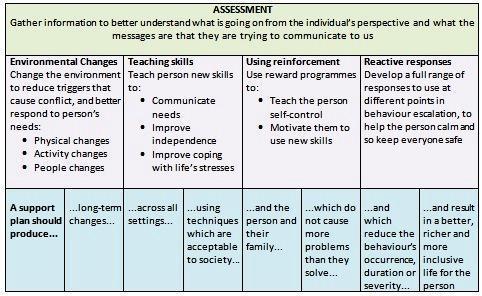 The Cavendish High Academy’s model for Positive Behaviour SupportThe behaviour policy which follows has a dual purpose: primarily, it is designed to give staff working at The Cavendish High Academy guidance on how to use a PBS approach to support students whose behaviour may be described as challenging, to overcome these difficulties and develop skills that we hope will give them an enhanced quality of life as adults.  Secondly, this policy is required statutorily, and as such the Department for Education has stipulated that it must include reference to school rules and powers to search for prohibited items.  This information is consequently included below. SCHOOL RULESIn line with Government requirements, The Cavendish High Academy has devised the following school rules, which are communicated to all parents and pupils via publication in this policy document. These rules focus on promoting a culture of care, cooperation, respect of oneself and others, and developing self-awareness and self-control in order to keep people safe.  Our students will be taught, supported and encouraged to be helpful and kind, care for themselves, for each other, their environment and belongings, and to work hard. We express these to our students using the following, simplified set of expectations, with accompanying visual support.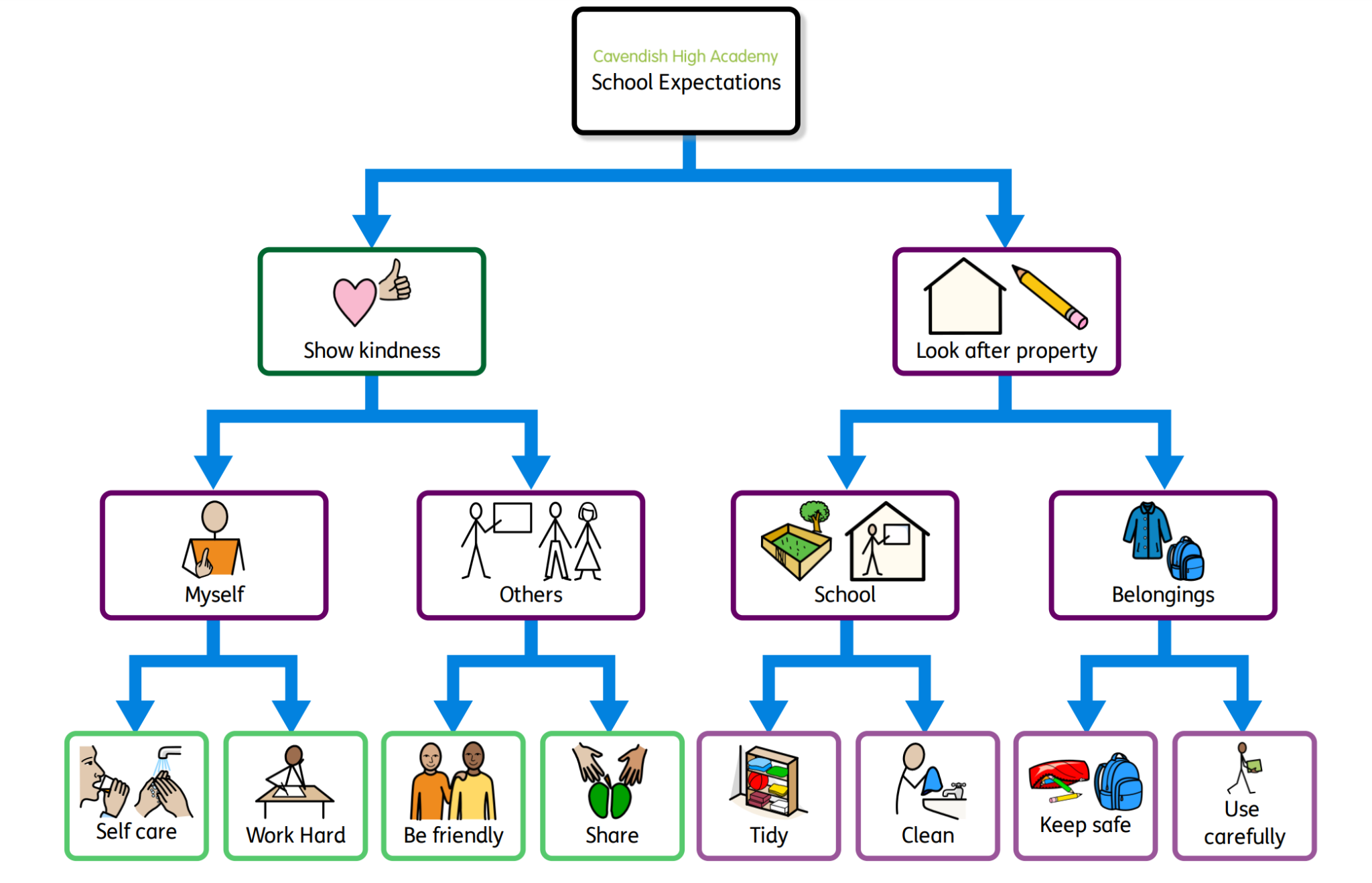 Covid-19 (and other transmissible infectious diseases) At The Cavendish High Academy, we are aware that some of our students can express their anxiety, frustration or anger in ways that sometimes put others at risk. Whilst we always work proactively with our students in reducing and replacing behaviours of concern, some, such as spitting and biting could present a very high risk of harm to others in terms of spreading infection, for example during the Covid-19 outbreak. Additional measures to keep people safe will need to be adhered to, in line with our school’s covid-19 response (outlined in The Academy’s Covid-19 Behaviour Policy Addendum).In order to keep all people in school as safe as possible, everybody will need to follow the school’s guidance on social distancing and increased personal hygiene measures. Students will be supported to understand and follow these additional “school rules.” Where individuals struggle to follow such requirements, a risk assessment will be undertaken to inform the best course of action to undertake to keep everyone as safe as possible.   SEARCHING STUDENTS FOR PROHIBITED ITEMSAs for all schools in England, the Principal Head Teacher and staff authorised by the Principal Head Teacher at The Cavendish High Academy have a statutory power to search students or their possessions, with or without their consent*, if they have reasonable grounds to suspect they may be in possession of any of the following prohibited items: knives or weaponsalcoholillegal drugsstolen itemstobacco and cigarette papersfireworkspornographic imagesany article that the member of staff reasonably suspects has been, or is likely to be used to commit an offence, or to cause personal injury to, or damage to the property of, any person (including the pupil)For the safety of all students and staff, the above items must not be brought into school and parents and students are made aware of these restrictions via the publication of this information in this policy and the Governing Body’s “Behaviour and Discipline at The Cavendish High Academy: General Statement of Principles” document, both of which are available on the school’s website. In line with statutory guidance, if a member of staff who is conducting a search finds an electronic device, they may examine and if necessary, erase any data or files on the device, if they think there is a good reason for doing so (i.e. if they suspect that the data or files have been or could be used to cause harm, disrupt teaching or break the school rules).* Schools are not required to have formal written consent from the student for this sort of search – it is enough for the teacher to ask the student to turn out his or her pockets or to ask to look in the student’s bag or locker, and for the student to not refuse, for consent to be given. SAFEGUARDING CHILDRENThe available evidence on the extent of abuse among disabled children suggests that they are at increased risk of abuse and that the presence of multiple disabilities appears to increase the risk of both abuse and neglect.  Staff need to be aware that changes in presenting behaviours could be an indication that a child has been subject to abuse.Where a disabled child has communication impairments or learning disabilities, attention should be paid to communication needs and to ascertaining the child's perception of events and his or her wishes and feelings.  Staff should be aware of non-verbal communication systems and should know how to contact suitable interpreters or facilitators.  Professionals should not make assumptions about the inability of a disabled child to share their information about their concerns.If staff believe that presenting behaviours might indicate that a child has been subject to abuse then they should immediately inform the school’s designated safeguarding lead (for additional information, refer to the school’s safeguarding policy).SAFEGUARDING STAFFThere may be times when a student who is struggling to cope with a particular setting, activity or demand will communicate this by using a behaviour that has the potential to cause harm to themselves or other people.  All staff at The Cavendish High Academy are aware that they have a duty of care to keep all of their students safe and this will always be at the forefront of any interactions they have with any students.  However, staff also need to be mindful of their own safety.Although most staff work as part of a class team and therefore other adults are either in line of sight or within earshot, there may be times during the day when a staff member needs to work with an individual student in a quieter area away from distractions.  If staff are going to work 1:1 with a child they need to proactively ‘risk assess’ the situation considering:How will they summon help if a medical situation arises (eg a seizure, diabetic low or asthma attack)?How will they summon help if the student’s behaviour escalates to the point of presenting potential harm to him/herself or the staff member accompanying them?How can staff minimise the possibility of misunderstandings and erroneous allegations being made?In order to minimise these risks, and where practicably possible, staff should aim to: Work within line of sight of a colleague;Work within earshot of another colleague;   Work in areas that are open to frequent “traffic” (e.g. a corridor);Avoid working in isolation behind closed doors;Avoid working in an isolated part of the building;Avoid working in a secluded or unsecured area of the school grounds;Have an “exit” route planned if a situation should suddenly deteriorate;Have a means of summoning help (access to a walkie talkie, mobile phone etc) if it is needed.STAFF TRAINING IN POSITIVE BEHAVIOUR SUPPORT (PBS)Many students with severe, profound or complex learning disabilities experience difficulties in monitoring and regulating their own behaviour, and staff who work in these environments require a range of skills in order to meet these everyday challenges.  The Cavendish High Academy recognises the importance of continuing professional development and provides appropriate induction and INSET training to all staff to support them to fulfil their professional duties effectively.  Specific training in using the PBS model to support students to overcome behaviour difficulties can be made available to staff at several points during the year, and as needed.  In addition, the school has identified particular staff to act as coordinators within the school.  Coordinators have their own ongoing programme of training throughout the year, and are able to provide training and support to all staff in school to respond to the behavioural needs of their students.  They also have access to a range of documents (some of which are referred to below) to use in assessing students’ needs and producing positive behaviour support plans if they are needed. With their own professional training, and the additional support offered by coordinators, most staff in school will be able to meet the everyday behavioural challenges of their students, without needing to produce prescriptive behavioural programmes.  Where more specific actions and responses are needed, this may be accomplished by including guidance formed in consultation with other professionals, for example from PBSS or the Educational Psychology service, with consent provided by students’ parents or carers.  PBSs (Behaviour Support Plans) For a number of students within any classroom, a class team may produce a more formalised positive behaviour support plan (PBS). This plan includes information regarding what behaviours may occur, and responses to make when behaviour does occur to reassure, redirect and de-escalate a situation.   Differing levels of detail may be incorporated into these plans in line with the unique needs of a student and may be based upon the severity, frequency and/or duration of any behaviour(s) exhibited.  (see appendix 1 for pro forma):SPECIALIST SUPPORT FOR PRODUCING A POSITIVE BEHAVIOUR SUPPORT PLANFor most students who display behaviours that challenge, the above measures should be successful in bringing about positive behaviour change. However, if the challenges are so severe that either the student him/herself, or others who share the student’s environment, are at significant risk, The Cavendish High Academy may request support from external professionals (eg Educational Psychology Services, Learning Disabilities CAMHS Teams, The Positive Behaviour Support Service), who may carry out a more comprehensive behavioural assessment and produce a more prescriptive PBS if it is required.RESPONDING TO SEVERE BEHAVIOUR CHALLENGES: REASSURING, REDIRECTING AND KEEPING PEOPLE SAFE“PBS is based on the principle that if you can teach someone a more effective and more acceptable behaviour than the challenging one, the challenging behaviour will be reduced… There is nothing wrong with wanting attention, to escape from a difficult situation, wanting certain items, or displaying behaviours which just feel good, PBS helps people to get the life they need by increasing the number of ways of achieving these things”                                                                  The Challenging Behaviour FoundationWithin a PBS model, the emphasis is on teaching a student new skills so that they do not engage in challenging behaviour to get their needs met.  Staff are supported to develop skills in understanding the messages behind behaviour and in identifying and reducing triggers which are causing the most distress and difficulty, while new skills are being taught.  Staff learn to spot early warning signs that a student is having difficulty and take action to address the underlying message so that the student does not need to display more challenging behaviour to convey that message: requests are explained, environments are altered, transitions are forewarned, demands are reduced, emerging problems are solved.  Within a PBS framework, all reactive responses (i.e. those responses which adults make when behaviour challenges begin to be displayed) are intended to reassure the student, to help them overcome the problem or reduce their emotional response to it: in short, the focus is on keeping everyone safe by helping the student who is experiencing difficulty to calm and resettle as quickly and as effectively as possible.            Both ABA and PBS models recognises that often, traditional responses when unwanted behaviour is occurring, such as applying negative consequences (e.g. taking away a favourite toy or game, withholding a planned treat or favoured activity, removing earned tokens, removing the student from the group to an area of isolation [commonly referred to as ‘time out’]), or ignoring the behaviour (and by default, ignoring the message the student is trying to convey through it), often leads to an escalation in behaviour, since the student may feel the need to try harder (increase the behaviour) to get their message acknowledged.Since the main purpose of a reactive strategy is to keep people safe, staff at school aim to use a range of alternative positive strategies to promote calming.  These may include using active listening (to reassure a student that you are listening and understand their difficulty), distracting the student by initiating an unexpected but interesting occurrence or event, or redirecting the student by offering an alternative activity which s/he enjoys.  If these types of positive strategies are used correctly (i.e. the right response, in the right way, at the right time), they can preclude the need for more “reactionary” responses which have the potential to escalate the situation further (for example, using physical contact to support a student to leave an anxiety-provoking or over-stimulating area and move to one where they will be better able to calm).   TIME OUT, WITHDRAWAL AND SECLUSION Supporting or encouraging a student to move from one area to another, as a response to escalating behaviour, can take a number of forms: it is important that everyone at The Cavendish High Academy, as well as Governors and parents, are clear about the distinctions between these different forms and that parents in particular feel reassured that such actions are only ever initiated to keep their children safe or help them escape from a situation that is causing them over-arousal, anxiety or distress.Many people will be familiar with the term: ‘Time Out’ which is sometimes used to describe the action of moving students away from one area to another.  However, this often takes the form of a ‘punishment’ strategy which is intended to teach a child to stop misbehaving before they will be allowed back into the classroom or to return to the activity they were previously enjoying. At The Cavendish High Academy, we believe that students should not be punished for trying to communicate to us that they have a problem with the current situation, whether that is a result of anxiety, over-excitement, boredom or frustration, and using punishment strategies have no place in a PBS model.   However, there may be times when a student finds the environment they are in difficult – perhaps it is too loud, or too crowded, or the activity has gone on for too long.  If a student struggles to cope with these sorts of situations, this should have been identified and teaching programmes put in place e.g. to teach them to tolerate the situation for longer, to seek help when needed, to self-distract or to self-withdraw from a difficult situation. Teaching these types of skills can take some time and in the interim situations may still prove challenging to an individual student.  When such a challenge arises and staff can see that a student is becoming anxious, upset or over-aroused in one setting, they may feel the best thing to help the student reduce their arousal level would be to leave the room and go somewhere else, and do something else, that will promote calming. This action of ‘withdrawing’ a pupil from an over-stimulating or upsetting environment, is a positive action related to redirection, and when a student is withdrawn, staff should always plan to go with them and continue to use de-escalation strategies such as distraction and active listening to give empathy and support them in the calming process. If a student’s behaviours is being well monitored then it should be possible to invite a student to willingly leave one area to accompany a member of staff to engage in a different activity elsewhere, without producing an escalation in the presenting behaviour.  However, it is also acknowledged that there may be occasions when a student’s anxiety level rises quickly and dramatically (perhaps as a response to a sudden action or noise by another pupil) and in this heightened state of agitation, the student may find it hard to see the invitation to leave the area (as in ‘withdrawal’) as something designed to help them. In these exceptional circumstances, if staff feel that moving to another area is essential to enable the student to resettle, then they may feel it necessary to use physical contact to support the student to leave the room. Supporting a student to escape an anxiety-provoking situation like this may help them quickly calm down, but there is also a risk that moving a student in this way could provoke an escalation in their anxiety or anger.  Consideration therefore needs to be given as to what will happen next, especially if the student has become so anxious or angry that they are now putting the safety of themselves or others at risk (e.g. by hitting out at others, or being unwilling to stay in this safer location with staff and seeking instead to return to the original space where the triggers are still present).  When such extreme risks to safety exist, staff may have to make a decision to use a temporary restriction to keep a student where they feel they need to be. Please see The Cavendish High Academy’s policy in the use of Physical Interventions (PI). Knowing that, in these exceptional circumstances, there would be a serious risk of harm to the student or others, if they were to leave the area, restrictions considered might include: using a physical intervention to keep a student in an area with staff, or potentially staff barring a student’s exit from a room by standing in front of a door and redirecting them away from it. This is never a first choice of response to a situation.‘Seclusion’ is a term which is often misused and the action it describes is therefore sometimes confused with other responses.  The Department of Health defines seclusion as: “The supervised confinement and isolation of a person, away from other users of services, in an area from which the person is prevented from leaving….Its sole aim is the containment of severely disturbed behaviour which is likely to cause harm to others.”                                                              (Positive and Proactive Care, 2014, pg 28)   By preventing a person from leaving a room, seclusion is effectively a deprivation of liberty, and is only permissible with a person who has either been detained under the Mental Health Act 1983, or is subject to a criminal order.  However, temporarily barring a door to prevent a student from leaving a room when to do so would put them or others at significant risk of harm, might under some circumstances be considered to be a restriction rather than a deprivation of liberty, and there is no definitive guidance available to schools on what constitutes a restriction and what constitutes a deprivation in this scenario. Where such instances have occurred for a student within school, and once other supportive behavioural interventions have been exhausted, with external professional advice sought, there may be a decision taken that The Cavendish High Academy is no longer the appropriate educational placement for that student.  It may be considered that a different establishment may be better suited to meeting that student’s needs. For further information, please consult the Academy’s Exclusion.  The document “Positive Environments Where Children Can Flourish” produced in March 2019 by OFSTED as guidance for their inspectors, uses the term ‘isolation’ to describe moving a student to a different area within school, and states:“Schools can adopt a policy that allows disruptive pupils to be placed in isolation away from other pupils for a limited period… Any separate room should only be used when it is in the best interests of the child and other pupils. Any use of isolation that prevents a child from leaving a room of their own free will should only be considered in exceptional circumstances and if it reduces the risk presented by the child to themselves and others...Isolation can also be used as a means of giving a child a place of safety.”  (Positive Environments Where Children Can Flourish, 2019, pg 10)However, as OFSTED points out, just because an action is permissible does not mean it is necessarily appropriate. They also state that:“Whether an act is called seclusion or isolation should not be our focus. Children’s experiences are what matters. “(Positive Environments Where Children Can Flourish, 2019, pg 10)At The Cavendish High Academy, it is always our intention to keep our students safe and to intervene in the least restrictive way to minimise their distress, reduce their anxieties and maintain their dignity. For this reason, in an extreme situation we may consider using a physical intervention to move a student to another area of school; if having physical contact with them causes them distress, we may consider moving away and giving them space, but be prepared to bar their exit if they try to leave and this would put them or others at significant risk of harm; or if we find that our presence in the room with them is causing them even more distress, we may consider withdrawing to the other side of the door to monitor them and try to reassure them from there, to help them calm. Parents should be reassured that this would only ever happen in exceptional circumstances, and that, if a student were taken out of class to another area to calm and they found it difficult to remain there, and staff had to employ any of the above strategies as an emergency response, this would trigger a review of the student’s PBS plan to consider what other systems and supports could be put in place in the future to avoid this becoming a planned response. Where a restrictive physical intervention has been used as the safest means of supporting a student in crisis, parents would also be informed immediately and given the opportunity to discuss this incident with staff and be involved in any subsequent planning for their child. A written record of the circumstances that led to this action would also be made and shared with parents upon request.There may be exceptional circumstances, in which an incident of such severity occurs, or a succession of serious incidents, that the safety of a student, their peers and staff can no longer be guaranteed. Or there may be a series of behavioural incidents that, despite supportive involvement from external professionals (such as an Educational Psychologist, CAMHS, Positive Behaviour Support Service) do not show signs of improvement and are rendering the safe education of that student very difficult. In such circumstances, ‘very difficult’ might mean requiring extensive support from more than one member of staff for much of the school day, leaving other classrooms without adequate staff cover, thus leaving other students’ education at a significant disadvantage, in the longer term; or the requirement for them to work in a separate environment, to reduce arousal levels and maintain a safe environment for all. When such exceptional circumstances arise, the school may consider either a fixed term or permanent exclusion, or preferably, a ‘managed move’ to other educational provision for that student, where it is agreed that their needs could be more appropriately met. For further details, please refer to the school’s Exclusion and Managed Move Policy. PHYSICAL CONTACT, PHYSICAL INTERVENTION, RESTRICTIVE PHYSICAL INTERVENTION AND RESTRAINTThe Department for Health and Social Care (DHSC) (2019) states that:“The use of all forms of physical intervention and physical contact, or even imminent threat of force, are governed by criminal and civil law. The unnecessary or inappropriate use of force may constitute an assault and may also infringe the rights of a child or young person under the Human Rights Act 1998. The use of restraint can be justified for purposes set out in relevant legislation. Different settings and services will need to abide by any legislation which applies to them.”                     (Reducing the Need for Restraint and Restrictive Intervention, pg. 12)In all schools, guidance is provided by the document: “Use of Reasonable Force: Advice for Head Teachers, Staff and Governing Bodies” (July 2013) which reiterates that:“It is not illegal to touch a pupil. There are occasions when physical contact, other than reasonable force, with a pupil is proper and necessary.” (pg. 8) Examples given in this guidance document of when having physical contact with a student might be proper or necessary include:Holding the hand of the child at the front/back of the line when going to assembly or when walking together around the school;When comforting a distressed student;When a student is being congratulated or praised; To demonstrate how to use a musical instrument; To demonstrate exercises or techniques during PE lessons or sports coachingTo give first aid.Physical contact of this nature would not be deemed to be “physical intervention” as there is no suggestion that force is being used, and the student is likely to be accepting of the contact being made. “Physical contact” therefore would not need to be recorded and reported upon (unless there were any safeguarding concerns).In contrast, Harris et al (2008) define “Physical Intervention” as: “…any method of responding to challenging behaviour which involves some degree of direct physical force to limit or restrict movement or mobility” (Physical Interventions: A Policy Framework) Deciding upon whether any physical intervention is restrictive enough to be considered a ‘restraint’ depends upon the degree of force being used and the severity of the behaviour it is being used to restrict. Examples of when physical intervention might be used at the lower end of the ‘restriction continuum might include holding a student’s hand to prevent them from running on ahead when crossing a road, insisting a student stays seated and wears a seatbelt when they would like to move about freely in a vehicle, holding a student’s hand and stroking/massaging it, or guiding them in action rhymes to interrupt their attempts to bite their fingers when upset. Although there is an element of force being used in the above circumstances, and the adult is effectively stopping a student from doing something they want to do, they are doing so with the minimum amount of contact, for the minimum amount of time, in order to keep them safe. With these types of physical interventions, it is unlikely that staff would need to record such incidents in a formal log (unless the pupil became unexpectedly upset and behaviour escalated as a result of this restriction).  Examples of when physical intervention might be used at the mid-level of the ‘restriction’ continuum might include guiding or holding a hand and moving it down to a student’s side if they are trying to hit or grab hold of another student, holding one or both hands momentarily to interrupt self-injury, and in more extreme circumstances, holding a student’s hand or arm to guide them out of a classroom or busy or noisy environment (when to stay there would increase their agitation and put them or others at risk). With these types of interventions, the amount of force being used in these interventions is likely to be commensurate with the level of resistance to the contact being presented by the student. If resistance were minimal, then it is likely that such interventions would be recorded on CPOMS.Where resistance to a restriction being placed on a student’s movement is greater, or the situation in which it is employed is more serious (with greater risk of injury to someone), any intervention is likely to meet the criteria for being termed a higher order ‘restrictive physical intervention’ or ‘restraint’ (these terms are used interchangeably in Government documents to refer to the same level of restriction).Restrictive interventions are defined by the Department of Health as: “deliberate acts on the part of other person(s) that restrict an individual’s movement, liberty and/or freedom to act independently in order to: take immediate control of a dangerous situation where there is a real possibility of harm to the person or others if no action is undertaken; andend or reduce significantly the danger to the person or others; and contain or limit the person’s freedom for no longer than is necessary” (Positive and Proactive Care, 2014, pg 14)As set out in the DfE’s “School Teachers’ Pay and Conditions Document 2022, all staff (both teaching and non-teaching) at The Cavendish High Academy have a duty of care to all of the students and must strive to keep them safe and free from harm at all times.  In order to assist staff to discharge this duty, Section 93 of The Education and Inspections Act 2006 empowers school staff to use “reasonable force…to prevent a student from hurting themselves or others, from damaging property or from causing disorder.”  At The Cavendish High Academy, a restrictive physical intervention such as this would only be used in exceptional circumstances where there is significant danger and risk of injury to a student or adult and there are no less restrictive means available at that point to bring about rapid and safe control in order to keep people safe. If it were used as an unplanned response to an emergency situation (as a result of a student’s sudden and unexpected intense reaction to something or someone), this would prompt an immediate review of the incident and the student’s PBS to ascertain what steps need to be taken to minimise the risk of this recurring (including identifying alternative responses that could be made if the student were to experience such high levels of upset, anxiety, confusion, anger or distress in the future).  Restrictive physical interventions would not normally be used as a planned response for a student (i.e. knowing in advance that a student’s responses to challenging situations may sometimes put themselves or others at such risk of injury that they need this level of physical intervention to keep everyone safe), but if such a situation did arise where it was being considered as a planned response, then relevant stakeholders would be actively involved in drawing up a positive behaviour support plan which would aim to minimise and then further reduce such occurrences. All restrictive physical interventions would be recorded on CPOMS and be subject to the stringent review processes as detailed in the “Recording and Reporting” section below. Whenever any physical contact, physical intervention, or restrictive physical intervention is use with any pupil, staff should always ensure that any contact made:Does not cause pain;Does not use excessive force;Does not restrict breathing;Does not involve holding joints;Does not involve holding limbs out of body alignment;Does not involve holding a pupil face down.STAFF TRAINING IN THE USE OF RESTRICTIVE PHYSICAL INTERVENTION In conferring the power to use force on all school staff, the Department for Education does not legally require schools to undertake any specific training in the use of physical intervention. However, Department of Health and Social Care (DHSC)’s non-statutory guidance document: “Reducing the Need for Restraint and Restrictive Intervention” (2019) states that:“Training should be tailored to take account of the needs of the children and young people being taught and/or cared for and the role and specific tasks that staff will be undertaking. It should cover approaches to meeting children and young people’s needs more effectively, preventing the escalation of crisis situations, and reducing and minimising the need for restraint through positive behavioural support” (pg. 28) DHSC continues that:“Staff should only use restraint techniques for which they have received training and can demonstrate competence.  The setting or service should record the methods that a member of staff has been trained to use.” (pg. 28)At The Cavendish High Academy, all members of staff receive either in-house or externally provided training in Positive Behaviour Support which is provided by staff from Halton’s Positive Behaviour Support Service (PBSS).At The Cavendish High Academy, all teaching staff undertake PRICE (protecting rights in a caring environment) training. PRICE training involves identifying behaviours that a student may display, then using primary strategies to prevent further significant issues. If behaviours worsen then further secondary and tertiary strategies to be used. As a last resort, to prevent a student from potentially hurting themselves, other students, or staff, a restrictive physical intervention may be used.MONITORING, RECORDING AND REPORTINGThe purpose of having a written behaviour programme (PBS), is to help a student to overcome the challenges they face in dealing with everyday life. In order to know whether the teaching programmes that staff have put in place are having the desired positive impact, it is necessary to monitor and record behavioural incidences to judge whether or not they are reducing in frequency, duration or severity.  Monitoring and recording takes a variety of  forms and may include: logging incidents of behaviour, collating information on partial-interval data recording sheets or making a written entry on the school’s secure incident logging platform (CPOMS). CPOMS data is monitored regularly and also reviewed at the end of each half term.If physical contact (as defined above) is used with students, there is no need to log this, unless there are safeguarding concerns. If physical intervention at the lower end of the restriction continuum (as defined above) is used with a student as a behavioural response, staff may record this within the student’s PBS documentation, but will most likely not need to make an entry on the school’s secure incident logging platform (unless the student became unexpectedly upset and behaviour escalated as a result of this restriction).If physical intervention at the mid-level of the restriction continuum (as defined above) is used with a student as a behavioural response, staff will record this on the school’s secure incident logging platform. This would in turn be reviewed by a member of the leadership team and follow-up actions would most likely be initiated.   If a restrictive physical intervention (RPI) (as defined above) was ever used as either an emergency or planned response with a student, in order to keep people safe in an increasingly dangerous situation, this would be recorded on the school’s secure incident logging platform and would trigger a detailed review of the incident and circumstances that led up to it. The intention following any use of RPI is to understand the circumstances that led to such a situation occurring and to put support, practices and procedures in place to ensure that the risk of future use of RPI is reduced. In line with DHSC (2019) guidelines, data relating to the use of Restrictive Physical Interventions will be monitored, reviewed, collated and reported upon to ensure that if there are any RPIs used across school or with individuals, quantifiable year on year reductions are achieved.   RESPONDING TO ACCUSATIONSIn line with Government and Local authority policy, any staff or students who are involved in an incident where force is used will be given whatever appropriate medical and pastoral support is required.  Where an accusation of the use of excessive force is made against a member of staff, this will be investigated without prejudice.  Suspension of the member of staff while the investigation is undertaken is not automatic, however, and pastoral support will be provided as required. If any allegations are proven to be false, disciplinary procedures against the person bringing the complaint may be instigated if considered appropriate.We are members of the Cheshire Special School Consortium and through this group we develop and implement behaviour policy and support staff training and development.  The agreed basic practice is:A named coordinator/s should be appointed in each school and receive appropriate training at local and national level;All coordinators should be part of the consortium network to support practises in schools and maintain an overview reflecting current initiatives;Consortium meetings should continue to have a multi-disciplinary focus, with representatives of other services (speech and language, occupational therapy, mental health) being invited to share practice and knowledge on a regular basis;Consortium meetings should ideally be held on a half-termly/termly basis, with training for staff presented within these meetings;Additional training, support and guidance may be given to schools and individual students on request, by a colleague from Halton’s PBSS;Individual schools’ behaviour coordinators, in liaison with their Leadership Team, should provide induction training in the PBS approach, to new staff.IMPLEMENTATION OF THE POLICY: MEASURING SUCCESSThe success of the principles and practises set out in this policy will be measured against the following seven valued outcomes, as proposed by ABA:Durability: when an undesired behaviour decreases, is this change maintained long term?Generalisation: has behaviour change in one setting transferred to all other settings in which it was a problem? Speed and degree of effects: has the behaviour decreased quickly enough and to an acceptable level?Reduction of episodic severity: does intervention reduce the impact of the behaviour when it does occur, so that there is less damage to the environment, less injury to the student and others, and less disruption to the daily routines and activities?Reduction of negative side effects: can we be sure that the process used to reduce the behaviour, has not inadvertently created other problems/side effects?Social validity: are the techniques being used viewed as acceptable to society at large, and to the family of the individual?  Does the student agree to the intervention practices, or if they were able to speak, would they give consent?Clinical validity: do the techniques being used ultimately increase the student’s access to enriching experiences and interaction within the school and wider community: do they bring about lifestyle enhancement?IMPLEMENTATION OF THE POLICY: REVIEWThe Principal Head Teacher will monitor practice and policy in the school, and share this information with the school’s Safeguarding Governor.This policy will be reviewed on an annual basis by members of the Cheshire Special Schools’ consortium, as part of a scheduled coordinators’ training day.The policy will be reviewed by the school’s Governors on a regular basis.Approved by:Last reviewed on: May 2023Next review due by: September 2023	APPENDIX 1 – PBS & Extended PBSEXTENDED PBS Page 1 of 2APPENDIX 2a – RESTRICTIVE PHYSICAL INTERVENTION LOG – QUESTIONS FOR STAFF TO ADDRESS WHEN LOGGING AN INCIDENTAPPENDIX 2b – RESTRICTIVE PHYSICAL INTERVENTION REVIEW – QUESTIONS FOR MEMBERS OF THE SCHOOL’S LEADERSHIP TEAM TO REFLECT ON APPENDIX 2c – RESTRICTIVE PHYSICAL INTERVENTION REVIEW – POTENTIAL ACTIONS FOR MEMBERS OF THE SCHOOL’S LEADERSHIP TEAM TO REFLECT ON PageAvoid theseAvoid thesePossible triggers:Giving long tasks - chunk work.Lengthy written or verbal instructions.Long periods of unstructured time.Repeatedly drawing attention to him negatively (try to rephrase positively - say what you want rather than what you don’t want).Sitting for a long time (after a film maybe send for a quick walk).Giving long tasks - chunk work.Lengthy written or verbal instructions.Long periods of unstructured time.Repeatedly drawing attention to him negatively (try to rephrase positively - say what you want rather than what you don’t want).Sitting for a long time (after a film maybe send for a quick walk).Talking about his family, specifically mum.Not understanding work.Other students' behaviour - wanting to join in.Sitting for long periods of time. Being sat by students who distract him.Being knocked into or falling over.BehavioursBehavioursBehaviour strategiesPrimaryMaking silly noises, voices and comments.Passively swearing.Putting his hood up in class.Shouting across class to another student.Messing with chairs, stools and tables.Going on games during work time.Lying down on the floor.Remind student of expectations.Praise good behaviour.Inform him what we are doing, how long left and what is next.Provide support when tasks involve reading and writing.Incorporate as many practical activities into learning as possible.If student is lying on the floor, we are currently ignoring the behaviour.SecondaryRefusing to cooperate with staff.Beginning to passively swear a lot.Swearing at others.Threatening behaviour.Tell student he can have a short break of 5 minutes (inside or outside), but he has to return to work.Remind student of the consequences to his actions.student enjoys computer time, and can be taken away for negative behaviours.Tell student what will happen if he continues with the behaviours (removed to another classroom, call home etc).TertiaryShouting and swearing at students - direct insults.Swearing at staff and refusing to follow instructions.Throwing objects at students.Hitting students - mainly punching.Punching tables, walls, windows etc.Remove student from the situation - outside is the best option.Give student space and watch from a safe distance. Communicate with student where possible and remind him of expectations.PRICE approved physical intervention (only to be used as a last resort):Student has been known to hit other students, but no incidents involving staff. Moving between students or moving the other student, whilst telling student to stop will likely result in a more positive hands off approach. If a physical altercation continues, then two staff would need to use the figure of four PRICE technique to remove the student from the situation.PUPIL’S NAMECLASSCLASSDATE OF PLANSituations and places s/he finds difficultWhy does s/he struggle with this?Why does s/he struggle with this?How does s/he let me know this is a problem for him/her? What do I see/hear?Demands and requests s/he finds difficultWhy does s/he struggle with this?Why does s/he struggle with this?How does s/he let me know this is a problem for him/her? What do I see/hear?What impact would this behaviour have, if this person presented it as an adult in the community? What impact would this behaviour have, if this person presented it as an adult in the community? What impact would this behaviour have, if this person presented it as an adult in the community? What impact would this behaviour have, if this person presented it as an adult in the community? What skills does this person need to learn, to cope better with these situations and demands?What skills does this person need to learn, to cope better with these situations and demands?What specific skills should I teach him/her this year?What specific skills should I teach him/her this year?EXTENDED PBS TEACHING PLAN Page 2 of 2EXTENDED PBS TEACHING PLAN Page 2 of 2EXTENDED PBS TEACHING PLAN Page 2 of 2EXTENDED PBS TEACHING PLAN Page 2 of 2Skill 1 sub-steps to teachSkill 2 sub-steps to teach Skill 2 sub-steps to teach Skill 3 sub-steps to teachWhen, how often and who by?When, how often and who by?When, how often and who by?When, how often and who by?When this person shows this behaviour:It means:It means:How can I help?Date and time of RPIName of studentStaff involved in RPISequence of events leading up to RPI being used (describe how the behaviour began and progressed, and the responses made by staff at each point along the way Reason for using RPI (describe why you felt PI was necessary eg to protect the pupil/others from injury, to move the pupil away from a distressing situation, to prevent serious damage to property etc)Description of RPI used (describe how staff made physical contact with the student)Duration of RPI (Describe how long staff made physical contact with the student) Was RPI used with this student as an emergency or planned response?Does this student have specific details of RPI (ie what to do and when to do it) as a planned reactive response, written in their behaviour support plan?Were the 6 principles of physical intervention adhered to when staff used this RPI?Any contact made:must not cause painmust not use excessive forcemust not restrict breathingmust not involve holding jointsmust not involve holding limbs out of body alignmentmust not involve holding a pupil face downImpact of RPI: was the RPI effective in helping the student to calm and regain composure? Give detailsImpact of RPI: was the RPI effective in keeping everyone else safe? Give detailsWere there any injuries as a result of the RPI being used? Give detailsReflection on RPI: in hindsight, why did this student become so upset, angry or distressed that RPI was used?Reflection on RPI: in hindsight, if a similar situation occurs again, what could you advise staff to do differently to avoid the student becoming so upset, angry or distressed that RPI is considered to be the only safe option? Were the 6 principles of physical intervention adhered to when staff used this RPI?Any contact made:must not cause painmust not use excessive forcemust not restrict breathingmust not involve holding jointsmust not involve holding limbs out of body alignmentmust not involve holding a pupil face downWas physical injury caused to the student as a result of this RPI? (Give details of who checked the student, injuries sustained and any treatment or action required)Was a body map completed? Was emotional distress caused to the student as a result of this RPI? (Give details and any action required)Was physical injury caused to any of the staff as a result of this RPI? (Give details of injuries and any treatment or action required)Was emotional distress caused to any of the staff as a result of this RPI? (Give details and any action required)Was the student given the chance to talk about the incident and specifically the use of RPI, to express their feelings about it, afterwards? (Give details of what the student said about how the RPI made them feel) Were parents informed about this incident (how, when and who by)?Did parents request any further action, or were they offered the opportunity to discuss this incident with school, or to participate in a review of the student’s behaviour support needs?  Does this student have a behaviour support plan?   Was RPI used with this student as an emergency or planned response?Does this student have specific details of RPI (ie what to do and when to do it) as a planned reactive response, written in their behaviour support plan?If so, are parents aware that RPI is listed as a planned reactive response for their child, and in agreement with this? Have all the staff who work with this student on a daily basis had formal training in the use of restrictive physical intervention?  (Give specifics) Have all the staff who were involved in this specific RPI had formal training in the use of physical intervention?  (Give specifics) How many other times has RPI been used with this student in the last 12 months? (if fewer than 6, give dates; if more than 6, give overall tally for each month)ACTIONS TO REDUCE THE LIKELIHOOD OF EMERGENCY OR PLANNED RESTRICTIVE PHYSICAL INTERVENTION BEING USED AGAIN WITH THIS STUDENT(indicate which of the following will be initiated)A: If a behaviour support plan is not currently in place: staff team to be supported to produce PBSschool’s Behaviour Lead to carry out an assessment and produce a PBS and support staff to implement itschool to request support from external professionals for guidance on carrying out an assessment and producing a PBS where deemed appropriateParents to be consulted as part of the assessment processB: If a behaviour support plan is currently in place: staff team to review the student’s PBSschool’s Behaviour Lead to work with staff team in focusing on identifying the student’s behaviour course and alternative reactive responses school’s Behaviour Lead to carry out an assessment and produce a PBS and support staff to implement itschool to request support from external professionals (e.g. PBSS) for guidance on carrying out an assessment Parents to be consulted as part of the reassessment process C: Specific staff support needs:Staff to attend a 2 day IABA courseStaff to attend a twilight/in hours IABA refresher courseStaff to attend a certified PI training courseStaff to be given a twilight/in house refresher on PI they have previously been trained to use  